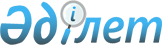 "Қазақстан Республикасының кейбір заңнамалық актілеріне электр энергетикасы, табиғи монополиялар мен реттелетін нарық субъектілерінің инвестициялық қызметі мәселелері бойынша толықтырулар мен өзгерістер енгізу туралы" Қазақстан Республикасының 2012 жылғы 4 шілдедегі Заңын іске асыру жөніндегі шаралар туралыҚазақстан Республикасы Премьер-Министрiнiң 2012 жылғы 12 қыркүйектегі № 169-ө Өкімі

      1. Қоса беріліп отырған «Қазақстан Республикасының кейбір заңнамалық актілеріне электр энергетикасы, табиғи монополиялар мен реттелетін нарық субъектілерінің инвестициялық қызметі мәселелері бойынша толықтырулар мен өзгерістер енгізу туралы» Қазақстан Республикасының 2012 жылғы 4 шілдедегі Заңын іске асыру мақсатында қабылдануы қажет нормативтік құқықтық және құқықтық актілердің тізбесі (бұдан әрі – тізбе) бекітілсін.



      2. Тiзбеге сәйкес Қазақстан Республикасының мемлекеттiк органдары белгiленген мерзімде:



      1) тізбеге сәйкес нормативтік құқықтық актілердің жобасын әзірлесін және заңнамада белгіленген тәртіппен Қазақстан Республикасының Үкіметіне бекітуге енгізсін;



      2) тізбеге сәйкес тиісті ведомстволық нормативтік құқықтық актілерді қабылдасын және қабылданған шаралар туралы Қазақстан Республикасының Үкіметін хабардар етсін.      Премьер-Министр                                   К. Мәсімов

Қазақстан Республикасы 

Премьер-Министрінің  

2012 жылғы 12 қыркүйектегі

№ 169-ө өкімімен   

бекітілген       

«Қазақстан Республикасының кейбір заңнамалық актілеріне

электр энергетикасы, табиғи монополиялар мен реттелетін нарық

субъектілерінің инвестициялық қызметі мәселелері бойынша

толықтырулар мен өзгерістер енгізу туралы» Қазақстан

Республикасының 2012 жылғы 4 шілдедегі Заңын іске асыру

мақсатында қабылдануы қажет нормативтік құқықтық және

құқықтық актілердің тізбесі

      Ескертпе: аббревиатуралардың толық жазылуы:

      ИЖТМ – Қазақстан Республикасы Индустрия және жаңа технологиялар министрлігі

      МГМ – Қазақстан Республикасы Мұнай және газ министрлігі

      АШМ – Қазақстан Республикасы Ауыл шаруашылығы министрлігі

      ККМ – Қазақстан Республикасы Көлік және коммуникация министрлігі

      ЭДСМ – Қазақстан Республикасы Экономикалық даму және сауда министрлігі

      ҚТҮКШІА – Қазақстан Республикасы Құрылыс және тұрғын үй-коммуналдық шаруашылық істері агенттігі

      БҚА – Қазақстан Республикасы Бәсекелестікті қорғау агенттігі

      ТМРА – Қазақстан Республикасы Табиғи монополияларды реттеу агенттігі
					© 2012. Қазақстан Республикасы Әділет министрлігінің «Қазақстан Республикасының Заңнама және құқықтық ақпарат институты» ШЖҚ РМК
				Р/с

№Нормативтік құқықтық актінің атауыАкт нысаныЖауапты мемлекеттік органдарОрындау мерзімі123451.Табиғи монополия субъектісінің инвестициялық бағдарламаның (жобаның) орындалуы туралы ақпарат нысанын бекіту туралыҚазақстан Республикасы Үкіметінің қаулысыТМРА, ЭДСМ, МГМ, ИЖТМ, АШМ, ККМ, ҚТҮКШІА2012 жылғы қыркүйек2.Табиғи монополия субъектісінің инвестициялық бағдарламасын (жобасын) бекіту қағидаларын бекіту туралыҚазақстан Республикасы Үкіметінің қаулысыТМРА, ЭДСМ, МГМ, ИЖТМ, АШМ, ККМ, ҚТҮКШІА2012 жылғы қыркүйек3.«Қазақстан Республикасы Табиғи монополияларды реттеу агенттігінің мәселелері» туралы Қазақстан Республикасы Үкіметінің 2007 жылғы 12 қазандағы № 943қаулысына өзгерістер мен толықтырулар енгізу туралыҚазақстан Республикасы Үкіметінің қаулысыТМРА2012 жылғы қыркүйек4.«Табиғи монополиялар субъектiлерiнiң реттелетiн қызметтерiне (тауарларына, жұмыстарына) арналған тарифтерді (бағаларды, алымдар ставкаларын) немесе олардың шекті деңгейлерiн бекiтуге берiлген өтiнiмдерді қарау кезiнде жария тыңдаулар өткiзу ережесiн бекiту туралы» Қазақстан Республикасы Үкіметінің 2003 жылғы 21 сәуірдегі № 376қаулысына өзгерістер енгізу туралыҚазақстан Республикасы Үкіметінің қаулысыТМРА2012 жылғы қыркүйек5.Электр энергиясына арналған шекті тарифті және электр қуатының әзірлігін ұстап тұру бойынша көрсетілетін қызметке арналған шекті тарифті бекіту қағидаларын бекіту туралыҚазақстан Республикасы Үкіметінің қаулысыИЖТМ2015 жылғы қаңтар6.Электрмен жабдықтаудың үлгілік шартын бекіту туралыҚазақстан Республикасы Үкіметінің қаулысыИЖТМ, ТМРА, БҚА2012 жылғы қыркүйек7.Жаңадан пайдалануға берілетін генерациялайтын қондырғылардың құрылысына арналған үлгілік шартты бекіту туралыҚазақстан Республикасы Үкіметінің қаулысыИЖТМ2012 жылғы желтоқсан8.Жаңадан пайдалануға берілетін генерациялайтын қондырғылардың электр қуатының әзірлігін ұстап тұру бойынша көрсетілетін қызметтерді сатып алу туралы үлгілік шартты бекіту туралыҚазақстан Республикасы Үкіметінің қаулысыИЖТМ2012 жылғы желтоқсан9.Жаңадан пайдалануға берілетін генерациялайтын қондырғыларды салуға тендер өткізу қағидаларын бекіту туралыҚазақстан Республикасы Үкіметінің қаулысыИЖТМ2012 жылғы желтоқсан10.Электр қуаты нарығын ұйымдастыру және оның жұмыс істеу қағидаларын бекіту туралыҚазақстан Республикасы Үкіметінің қаулысыИЖТМ, ТМРА2012 жылғы желтоқсан11.Энергия өндіруші, энергия беруші ұйымдардың күзгі-қысқы жағдайларда жұмысқа әзірлігі паспортының нысанын, оны алу тәртібін және мерзімін бекіту туралыҚазақстан Республикасы Үкіметінің қаулысыИЖТМ, ҚТҮКШІА2012 жылғы қыркүйек12.Энергия өндіруші ұйымдар үшін күзгі-қысқы кезеңде пайдаланылатын отын қорының нормаларын айқындау қағидаларын бекіту туралыҚазақстан Республикасы Үкіметінің қаулысыИЖТМ, ҚТҮКШІА2012 жылғы қыркүйек13.Энергия өндіруші ұйымдар үшін күзгі-қысқы кезеңде пайдаланылатын отын қорының нормаларын бекіту туралыҚазақстан Республикасы Үкіметінің қаулысыИЖТМ, ҚТҮКШІА2012 жылғы қыркүйек14.«Қазақстан Республикасы Индустрия және жаңа технологиялар министрлігінiң кейбiр мәселелерi» туралы Қазақстан Республикасы Үкіметінің 2004 жылғы 26 қарашадағы № 1237 қаулысына өзгерістер мен толықтырулар енгізу туралыҚазақстан Республикасы Үкіметінің қаулысыИЖТМ2012 жылғы қыркүйек15.«Есептік тарифті айқындау, шекті және жеке тарифтерді бекіту ережесін бекіту туралы» Қазақстан Республикасы Үкіметінің 2009 жылғы 10 наурыздағы № 277қаулысына толықтырулар енгізу туралыҚазақстан Республикасы Үкіметінің қаулысыИЖТМ, ТМРА2012 жылғы қыркүйек16.«Табиғи монополиялар субъектілерінің реттеліп көрсетілетін қызметтеріне (тауарларына, жұмыстарына) тарифтер (бағалар, алымдар ставкаларын) және тарифтік сметалар бекіту жөніндегі ережені бекіту туралы» Қазақстан Республикасы Табиғи монополияларды реттеу және бәсекелестікті қорғау жөніндегі агенттігінің 2003 жылғы 19 наурыздағы № 82-НҚ бұйрығына өзгерістер мен толықтырулар енгізу туралыТМРА бұйрығыТМРА2012 жылғы қыркүйек17.Шекті бағада ескерілген инвестициялық бағдарламаның (жобаның) орындалуы немесе орындалмауы туралы реттелетін нарық субъектісінің тоқсан сайынғы ақпаратының нысанын бекіту туралыТМРА бұйрығыТМРА2012 жылғы қыркүйек18.Уақытша өтемдік тарифті (баға, алым ставкасын) бекіту қағидаларын бекіту туралыТМРА бұйрығыТМРА2012 жылғы қыркүйек19.Мемлекеттік техникалық инспекторға қызметтік куәлік, нөмірлік мөртабан және пломбир беру тәртібін бекіту туралыИЖТМ бұйрығыИЖТМ2012 жылғы қыркүйек20.Мемлекеттік техникалық инспекторлар актілерінің нысандарын бекіту туралыИЖТМ бұйрығыИЖТМ2012 жылғы қыркүйек21.Мемлекеттік техникалық инспектордың қызметтік куәлігінің, нөмірлік мөртабанның және пломбирдің үлгісін белгілеу туралыИЖТМ бұйрығыИЖТМ2012 жылғы қыркүйек